Предмет: информатикаТема урока: «Работа с базами данных» Учебная группа: 10 классТип урока: комбинированныйНомер урока в теме: 2Цель:  формирование умения создания и  связывания таблиц в многотабличных базах данных  Должны знать:Понятие «база данных», «поле», «запись», «схема данных», «ключевое поле», назначение СУБД.Должны уметь:Создавать базы данных, связывать таблицы БД, сохранять БД.Задачи личностного развития школьников:актуализировать знания учащихся по теме «Система управления базами данных»;способствовать формированию знаний и умений  по созданию и связыванию  таблиц в программе Microsoft Access, совершенствованию навыков работы в данной программе;создать условия для развития памяти, внимания, логического мышления; способствовать развитию метапредметных компетенций учащихся.  Учебно–методическое обеспечение занятия: презентация, программа Microsoft Access, карточки-алгоритмы с заданиями, тесты.План урокаI этап. Ориентировочно-мотивационный. (10 мин.)Задача учителя: подготовить учеников к работе, активизировать их субъектный опыт, сформировать познавательный интерес к изучаемому материалу, создать условия для самоопределения учеников на деятельность и ее результат.Ожидаемый результат: психологическая подготовленность класса к уроку, принятие учащимися целей урока, мотивация на познавательную деятельность, самоопределение на итог занятия.Организационный момент. Здравствуйте ребята. Я рада приветствовать вас на сегодняшнем уроке. Надеюсь, наша работа будет плодотворной и взаимноприятной.Мотивация. Учитель: Натан Ротшильд – основатель английской ветви Ротшильдов, который успешно торговал британским текстилем и через какое-то время основал собственный банк, сказал знаменитую фразу: Кто владеет информацией, тот владеет миром. Но информацией сегодня мало владеть, ею нужно еще уметь управлять. Сегодня на уроке мы продолжим изучение программы, предназначенной для хранения больших объемов данных и автоматизации поиска информации в них. А, как называется эта программа? Учащиеся: Система управления базами данных, а конкретно Microsoft Access.Учитель: На доске перечислены типовые задачи обработки информации с помощью СУБД. Чему, из перечисленного вы научились на прошлых уроках?Учащиеся: Создавать таблицы БД, редактировать таблицы БД, сохранять БД, загружать БД. 3. Актуализация  знаний.Учитель: Хорошо. Давайте проверим, как вы усвоили основные понятия по теме. Предлагаю ответить на 10 вопросов теста в компьютерной программе My Test Student. Время ограничено.Кто сколько баллов заработал?Учащиеся: Называют свои результаты.Учитель: Назовите вопросы, вызвавшие затруднение. Целеполагание.  Учитель: Мы изучаем реляционные базы данных. То есть базы данных, состоящие из нескольких таблиц, которые связаны между собой. А вы, знаете как это сделать?Учащиеся: Нет.Учитель:  Именно этим мы сегодня и будем заниматься. Учитель: Тема урока: «Связывание таблиц баз данных». Запишите в тетрадь дату и тему урока.(слайд)Учащиеся записывают в тетрадь дату и тему урока.Учитель: Когда на уроке физики в 8 и 10 классах, вы собирали электрические цепи, чтобы правильно их собрать, чем вы пользовались? Учащие: Схемой электрической цепи.Учитель: В связи таблиц тоже есть схема. Значит, о чем вы сегодня сможете узнать?Учащиеся:Узнать: О понятии схема данных, алгоритме ее создания.Научиться: связывать таблицы базы данных(Учитель записывает на доске: Знать: понятие схемы данных, алгоритме ее создания Уметь: связывать таблицы базы данных.)II этап. Операционно-познавательный. (20 мин)Усвоение новых знаний и способов действий. Учитель: Конечно же вы уже определились с будущей профессией. Есть ли среди вас потенциальные экономисты?Учащиеся: Да. Учитель: В своей будущей профессиональной деятельности вы можете столкнуться с деятельностью, в которой потребуется делать выборки и отчеты, анализируя большие объемы информации, то есть работать с базами данных. Сегодня на уроке я предлагаю вам поработать в интернет-магазине  по продаже электроники.  Перед вами на столах распечатки. Это 4 таблицы, которые составляют отчетную документацию по деятельности фирмы: Сотрудники (продавцы - работники магазина), Товары (имеющееся на складе количество единиц товара), модели (виды товарных единиц) Заказы, полученные продавцами от заказчика  и выполнение заказов), Клиенты (заказчики, с которыми контактирует фирма).Вам как экономисту, нужно определить лучшего продавца за определенный промежуток времени. Для этого необходимо проанализировать отчетные документы фирмы.Задача. Определите, кто из продавцов (фамилия, имя)  выполнил больше всего заказов, что он продал, дата продажи, кому (название фирмы) и в какие города. (слайд)Работайте в парах, ответ запишите в тетрадь (3 мин).Учитель: Озвучьте результат своей работы. Все согласны? Хорошо. Создав эти таблицы в СУБД Access, мы тоже сможем ответить на этот вопрос (и не только), но нам нужно, чтобы между таблицами были установлены связи. Как же это делается?У меня в портфеле, представьте, что это «Черный ящик» из программы «Поле чудес», лежит предмет. Он используется для того, чтобы указать поле является определяющим для данной таблицы, без установки этого знака на одно из полей таблица не сохраняется на диск. Подсказка: Ассоциации – дверь, замок, родник, брелок. Что это за предмет?Учитель: Правильно, это ключ. А поле с ключом – это ключевое поле. Используя материал учебника, страница 112 назовите требование, предъявляемое к ключевому полю.Учащиеся: Информация, содержащаяся в данном поле не должна повторяться. Учитель: Связь таблиц устанавливается если в таблицах есть поля с одинаковыми именами.  Если связь устанавливается между ключевыми полями в обоих таблицах, то связь носит название: один – к –одномуСвязь, при которой связываются ключевое поле с неключевым называется один – ко – многимПри связи двух неключевых полей связь называется многие – ко - многим Закрепление и применение новых знаний и способов действий.Учитель: На столах и на слайде вы видите схему данных, на которой установлены связи. Клиенты делают заказы, один клиент может сделать несколько заказов (связь один ко многим).  Сотрудники взаимодействуют с клиентами через заказы, один сотрудник может сделать несколько заказов для одного клиента или разных, (также связь один ко многим).Несколько связей на таблице не установлены. Поработайте в парах и дополните схему. Свяжите таблицы Модели и Товары. Время 2 мин.Физкультминутка. Закройте глаза, расслабьте тело,Представьте – вы птицы, вы вдруг полетели!Теперь в океане дельфином плывёте.Теперь в саду яблоки спелые рветеНалево, направо, вокруг посмотрели,Открыли глаза, и снова за дело!	Учитель: На слайде дана полная схема данных. Поднимите руки те, у кого получилось также. Давайте посмотрим, как это можно выполнить в программе Access. Займите места за компьютерами. Демонстрация на компьютерах. III этап. Контрольно-коррекционный этап.  ( 15 мин) 	1. Выполнение практических заданий за компьютерами.	Учитель: Выполните задание на карточках. Время на выполнение 10 минут. Кто справится раньше, будет дано дополнительное задание.   2. Выполнение выходного теста.Учитель: Сядьте за парты. Ответьте на 5 вопросов теста на желтых листочках. Учащиеся отвечают на вопросы выходного теста. Время 2 минуты.Учитель: Обменяйтесь листочками, за каждый правильный ответ 1 балл. Проверьте ответы по ключу на слайде. Посчитайте баллы, верните листочки соседу. У кого все ответы правильные? 3. Подведение итогов занятия. Учитель: Сложите баллы за первый и второй тесты и найдите среднее арифметическое. У кого  «9-10» баллов?.....Учитель: Как вы считаете, достигли ли мы тех целей, которые поставили на сегодняшний урок? Отметки говорят сами за себя.2. Информация о домашнем задании (2 мин)Пар 2 электронного учебного пособия.. вопросы. 3. Рефлексия. «Блиц» (1 мин)Учитель:- Понравился ли вам сегодняшний урок?- Что именно понравилось?- А что не понравилось?- Остались ли у вас вопросы?- Все ли получилось?- Почему не получилось?Спасибо за работу. Приложение 1Входной тестЗадание #1Вопрос:Совокупность взаимосвязанных и организованных определенным образом данных, отображающих состояние объектов и отношений между ними в какой-либо предметной области - это ...?Выберите один из 4 вариантов ответа:1) База данных2) Поле3) Запись4) СУБДЗадание #2Вопрос:Совокупность программных и языковых средств, предназначенных для хранения и обработки баз данных - это ...?Выберите один из 4 вариантов ответа:1) База данных2) СУБД3) Поле4) ЗаписьЗадание #3Вопрос:Выбери из списка виды СУБД  ( 3 ответа)Выберите несколько из 5 вариантов ответа:1) реляционные2) сетевые3) иерархические4) табличные5) программируемыеЗадание #4Вопрос:Поставь в соответствие каждому понятию его определениеУкажите соответствие для всех 6 вариантов ответа:1) Строка в таблице, в которой собрана информация об одном объекте базы данных2) Столбец талицы, который содержит значения определенного свойства об объектах базы данных.3) Основной объект базы данных, предназначенный для хранения данных4) Объект, предоставляющий возможность отбора данных из таблицна основании определенных условий5) Объект предназначенный для удобства ввода данных6) Объект, предназначенный для создания документа, оражающего информацию для вывода на экран или печать__ Запись__ Поле__ Таблица__ Запрос__ Форма__ ОтчетЗадание #5Вопрос:Файл базы данных имеет расширение ....?Выберите один из 5 вариантов ответа:1) .mdb2) .jpg3) .xls4) .doc5) .aviЗадание #6Вопрос:Модель организации базы данных в виде совокупности таблиц, между которыми установлены связи называется - ...?Выберите один из 3 вариантов ответа:1) реляционной2) сетевой3) иерархическойЗадание #7Вопрос:База данных, ориентированная на обслуживание одного пользователя называется ...?Выберите один из 3 вариантов ответа:1) настольной2) сетевой3) личнойЗадание #8Вопрос:Выберите из списка элементы структуры БД (3 ответа)Выберите несколько из 5 вариантов ответа:1) имя2) тип3) формат данных4) цвет5) шрифтЗадание #9Вопрос:Выберите из списка объекты СУБД (4 ответа)Выберите несколько из 7 вариантов ответа:1) таблицы2) отчеты3) формы4) запросы5) поле6) запись7) счетчикЗадание #10Вопрос:Поле, в котором не допускаются повторяющиеся данные, называется Выберите один из 4 вариантов ответа:1) ключевым2) числовым3) текстовым4) упорядоченнымОтветы:1) (5 б.) Верные ответы: 1;2) (5 б.) Верные ответы: 2;3) (15 б.) Верные ответы: 1; 2; 3; 4) (20 б.) Верные ответы: 	1; 	2; 	3; 	4; 	5; 	6; 5) (10 б.) Верные ответы: 1;6) (10 б.) Верные ответы: 1;7) (5 б.) Верные ответы: 1;8) (10 б.) Верные ответы: 1; 2; 3; 10) (5 б.) Верные ответы: 1;Приложение 2.Алгоритм работы«Связывание таблиц базы данных»Загрузить СУБД «Сведения о клиентах и заказах.mdb»Вкладка «Работа с базами данных»«Схема данных»ЩПКМ – добавить таблицуПеретащить ключевое поле в таблицу, имеющее такое же поле неключевым. Выставить в таблице значок «Сохранять целостность связей.Сохранить БДПриложение 3.Структура базы данных  "Сведения о клиентах и заказах".Приложение 4.Задание 1:Интернет-магазин занимается продажей мониторов  для персональных компьютеров. Фирма является поставщиком для заказчиков из России, Беларуси и Украины. Покупатель (Заказчик) производит заказ, заказ принимает и обрабатывает один из продавцов, отправляет заказ и делает отметку об отправке .  Приложение 5.Схема связывания таблиц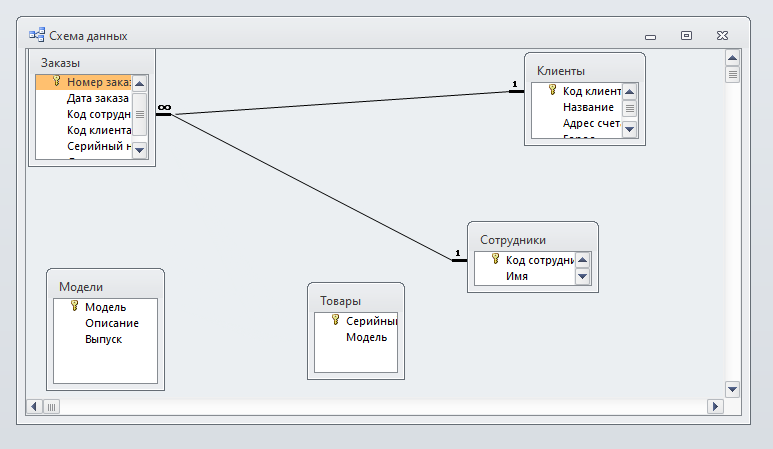 Приложение 6.Выходной тестДве таблицы можно связать, если у них есть А) поля с одинаковым типомБ) поля с одинаковым именемВ) можно связать любые таблицыСвязь ключевых полей двух таблиц называетсяА) многие – ко многимБ) один – ко - многимВ) один – к –одномуСвязь ключевого поля с неключевым называетсяА) один – к – одномуБ) один – ко - многимВ) многие – ко многимСвязь неключевого поля с неключевым называетсяА) один – к – одномуБ) один – ко - многимВ) многие – ко многимСхема данных отображаетА) Все виды связей таблиц базы данныхБ) Основные виды связей таблиц базы данныхВ) Связи различных данных в таблице базыГ) Движение данных в информационном процессеПлан изучения темы.Основные этапы урокаПланир. времяДеятельность учителяДеятельность учащихсяПриемы, методы, формы обученияПриемы, методы, формы обученияПрогнозируемыйрезультатдеятельностиПрогнозируемыйрезультатдеятельности Организационно-мотивационный этап1 минОрганизует учащихся  для работы на уроке. Делает установку на успешную работу. Обеспечивает мотивацию учения школьниковНастраиваются на работу. Готовятся к активной  учебной деятельности.Словесные, фронтальнаяСловесныечастично-поисковыефронтальнаяСловесные, фронтальнаяСловесныечастично-поисковыефронтальнаяПсихологическая настроенность, готовность учащихся к работе на урокеМотивация учащихся к учебной деятельностиПсихологическая настроенность, готовность учащихся к работе на урокеМотивация учащихся к учебной деятельности Актуализация знаний10 минПредлагает учащимся выполнить задания теста(Приложение 1). Контролирует работуОценивает работуВыполняют  задания теста на компьютерах с использованием программы My Test Практическая проблемно - поисковыеиндивидуальная Практическая проблемно - поисковыеиндивидуальнаяАктуализация и  обобщение имеющихся знаний. Анализ выполнения домашнего задания учащимисяАктуализация и  обобщение имеющихся знаний. Анализ выполнения домашнего задания учащимися Постановка цели и задач урока. Мотивация учебной деятельности учащихся2 минСтавит проблему, исходя из определения изучаемого понятия. Мотивирует учащихся на учебную деятельность Формулируют тему, и цели урока.Практическаячастично – поисковые,проблемныефронтальнаяПрактическаячастично – поисковые,проблемныефронтальнаяПринятие целей урокаПринятие целей урока Усвоение новых знаний и способов действий 15 минОбеспечивает восприятие, осмысление и первичное запоминание изучаемого материала.  Демонстрирует и поясняет новый материал.Устанавливает правильность и осознанность изученного материала. Предлагает дополнить в задании недостающие связи. Демонстрирует правила работы на ПК. (Приложения 3-4)Слушают объяснение учителя, отвечают на вопросы, делают записи, анализируют информацию,  выполняют задания на карточкахНаглядная, практическаяобъяснительно-иллюстративный, частично – поисковые,фронтальная, парнаяНаглядная, практическаяобъяснительно-иллюстративный, частично – поисковые,фронтальная, парнаяФормирование теоретических знанийОбобщение и систематизация знаний учащихсяФормирование теоретических знанийОбобщение и систематизация знаний учащихся Первичная проверка понимания изученного10 минОбеспечивает закрепление в памяти учащихся новых знаний и способов деятельности. Поясняет ход выполнения практической работы, организует деятельность учащихся над индивидуальными  заданиями, проверяет правильность выполнения.(приложение 2) (приложение 5)Слушают инструктаж  учителя, выполняют практическое задание. Практическая,поисковый,индивидуальнаяВыработка практических умений создания связей между таблицами базы данныхВыработка практических умений создания связей между таблицами базы данныхКонтроль усвоения, обсуждение допущенных ошибок и их коррекция3минПредлагает учащимся выполнить задания теста. проводит оценивание результатов работы учащихся (приложение 6)Отвечают на вопросы теста. Проводят взаимопроверку, анализируют свою работуПрактическая проблемно - поисковыеиндивидуальная, парнаяПрактическая проблемно - поисковыеиндивидуальная, парнаяПроверка уровня усвоения материала урокаПроверка уровня усвоения материала урокаИнформация о домашнем задании2 минПоясняет работу над домашним заданием.  Записывают домашнее задание СловесныеКоллективнаяСловесныеКоллективнаяМотивация деятельности учащихся по выполнению домашнего заданияМотивация деятельности учащихся по выполнению домашнего заданияПодведение итогов урока. Рефлексия2 минПодводит итоги работы учащихся, просит учащихся оценить продуктивность  своего трудаПроводят деятельностную  и психологическую рефлексиюСловесныеколлективнаяСловесныеколлективнаяРефлексия процесса и результатов деятельностиРефлексия процесса и результатов деятельностиПолеПолеТип поляТип поляФормат Таблица  КлиентыТаблица  КлиентыТаблица  КлиентыТаблица  КлиентыТаблица  КлиентыКод клиентаКод клиентаЧисловойЧисловойДлинное целое Название НазваниеТекстовыйТекстовый30 Адрес счета Адрес счетаТекстовыйТекстовый20 Телефон ТелефонТекстовыйТекстовый10 Индекс ИндексТекстовыйТекстовый6 Город ГородТекстовыйТекстовый15 Страна СтранаТекстовыйТекстовый15Таблица СотрудникиТаблица СотрудникиТаблица СотрудникиТаблица СотрудникиТаблица Сотрудники Код сотрудника Код сотрудникаЧисловойЧисловойДлинное целое Фамилия ФамилияТекстовыйТекстовый15 Имя ИмяТекстовыйТекстовый15 Должность ДолжностьТекстовыйТекстовый20Таблица МоделиТаблица МоделиТаблица МоделиТаблица МоделиТаблица Модели Модель МодельТекстовыйТекстовый10 Описание ОписаниеТекстовыйТекстовый50ВыпускВыпускЧисловойЧисловойДлинное целоеТаблица ТоварыТаблица ТоварыТаблица ТоварыТаблица ТоварыТаблица Товары Серийный номерТекстовыйТекстовый88 МодельТекстовыйТекстовый1010Таблица ЗаказыТаблица ЗаказыТаблица ЗаказыТаблица ЗаказыТаблица ЗаказыКод заказаКод заказаЧисловойЧисловойДлинное целое Серийный номер Серийный номерТекстовыйТекстовый8 Номер заказа Номер заказаЧисловойЧисловойДлинное целое Дата заказа Дата заказаДатаДатаДата/время Дата завершения Дата завершенияДатаДатаДата/время